“Быть готовым к школе – не значит уметь читать, писать и считать.
Быть готовым к школе – значит быть готовым всему этому научиться”. 
 Венгер Л.А.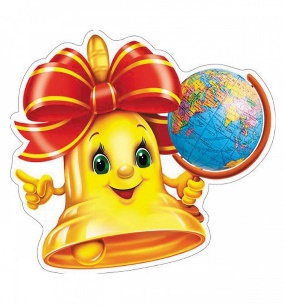 Что должен знать и уметь будущий первоклассник?Официального перечня вопросов для дошкольников, на которые ребенок должен знать ответ перед школой, не существует. Согласно Закону Российской Федерации «Об образовании» прием в первый класс государственных и муниципальных общеобразовательных учреждений запрещается осуществлять на конкурсной основе.Примерные вопросы, в которых должен ориентироваться ребенок -Как зовут ребенка (имя, фамилия)? - Сколько ему лет? - Когда день рождения ребенка? - Как зовут родителей? - Где живет (улица, дом, квартира, город) - В какой стране живет (столица)?- Знания животных (диких, домашних) - Знания растений (которые растут в вашей местности) - Об охране природы - Отвечать на вопросы и задавать их . - Строить рассказы по картинке (картинкам). - Сочинять сказки.- Составлять предложения.- Находить слова с определенным звуком, определять первый и последний звук в слове.- Членить слова на слоги.-Пересказывать небольшие литературные произведения. - Заучивать наизусть стихи (прозу)- Знать цифры (от 0 до 10) - Называть числа в прямом и обратном порядке. - Соотносить цифру и число предметов. - Составлять элементарные задачи на сложение и вычитание и решать их. - Знать дни недели (последовательность). - Знать месяцы (последовательность).- Ориентироваться на листе бумаги в клетку.- Правильно держать карандаш, ручку, кисточку.- Уметь начертить прямую линию;- Уметь написать печатную букву по образцу; - Вырезать из бумаги и аккуратно клеить;- Рисовать как отдельные образы, так и сюжетные картинки. - Лепить отдельные образы, так и целые композиции.- Изготавливать самые разные аппликации из бумаги разной фактуры. - Играть в элементарные «спортивные» игры с мячом, городки, классики, бадминтон и др. - Метать мяч правой и левой рукой (в цель). - Прыгать через скакалку и др. - Петь, правильно передавая мелодию.- Инсценировать песни. - Рисовать «музыку».- Ритмично двигаться под музыку и др.Это лишь малая толика всего того, что должен знать и уметь Ваш ребенок. Не обязательно все это должно у него получаться «на отлично».Задача родителя не торопить ребенка, спокойно и постепенно начинать постигать с ребенком то, чего он не знает и не умеет.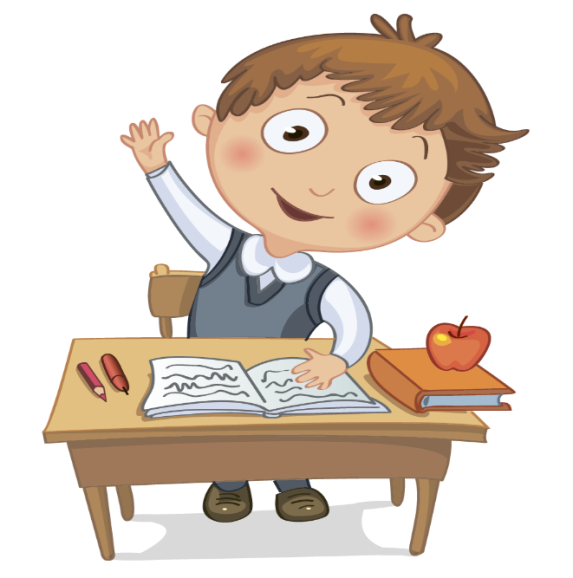 Собираемся в школу.Школьная форма РюкзакПенал: ручка шариковая (2 шт)Карандаш простой мягкий (2 шт)Точилка (1 шт)Ластик (1шт)Цветные карандаши (12 цветов)Линейка (деревянная)Зеленая ручкаПапка по технологии:Цветная бумагаКлей – карандашНожницыКартон белыйКартон цветнойАкварельные краскиКисточки (толстая, средняя, тонкая)Пластилин Досочка для лепкиСчетные палочкиДемонстрационные карточки буквОбложки на тетради (прозрачные)Тетради (клетка, узкая линия)Спортивная форма (шорты темные, белая футболка, носки, кроссовки)Вторая обувь Рабочие тетрадиАдаптация ребенка к школе.Успехи в учебе, помимо учебных умений и навыков, зависят от многих важных моментов жизни ученика:Стабильный режим дняПолноценный сонРациональное здоровое питаниеПозитивное отношение к окружающим людямСтремление к успехуНаличие жизненно важных людей рядом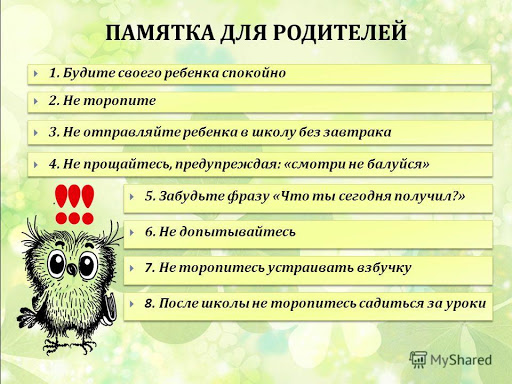 В ОЖИДАНИИ ПЕРВОГО ЗВОНКА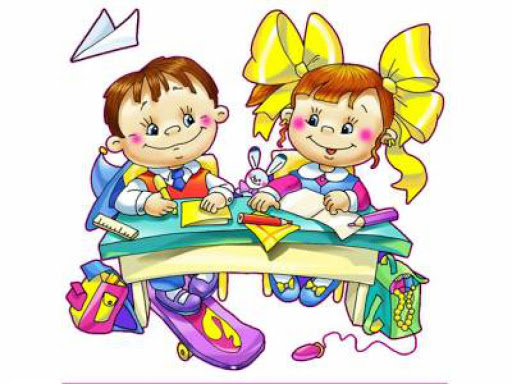 ПАМЯТКА РОДИТЕЛЯМ БУДУЩИХ ПЕРВОКЛАССНИКОВДиректор МОБУ НОШ-ДС №80Шломина Елена Валерьевна8 (862)2502425, 8 (862)2501440Зам. директора по УВР Вострикова Дарья Викторовна  89649434242